Podaruj prezent! Pomóż sprawić radość na święta dzieciom chorym na nowotworyJak co roku, Fundacja Na Ratunek Dzieciom z Chorobą Nowotworową, rusza z wyjątkową, świąteczną akcją PODARUJ PREZENT małym pacjentom kliniki Przylądek Nadziei. Wystarczą cztery proste kroki, żeby sprawić radość dzieciom, które nie mogą świętować z najbliższymi.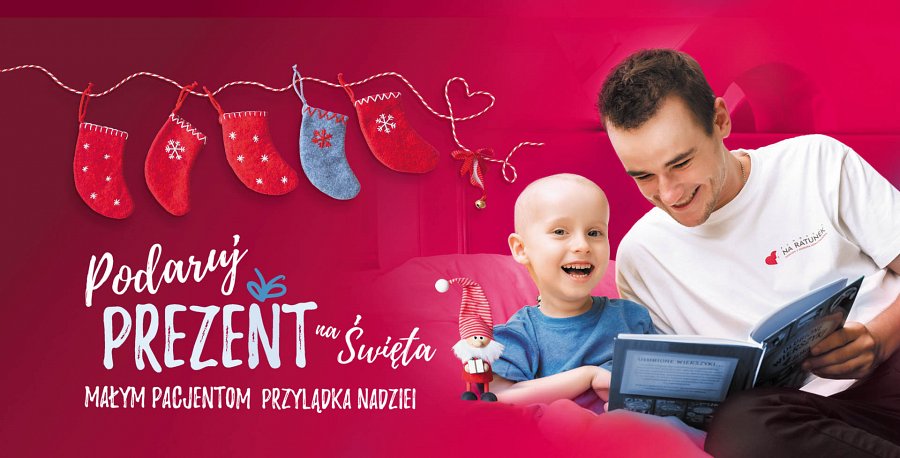 Wiele chorych na raka dzieci nawet święta musi spędzić w szpitalu. Robimy wszystko, żeby i w Przylądku Nadziei mogły poczuć świąteczną atmosferę i radość. W ubiegłym roku wspaniali ludzie o wielkich sercach z całej Polski podarowali naszym małym podopiecznym ponad 1000 gier, książek, klocków i innych zabawek. Ich uśmiechy były bezcenne! W te święta chcielibyśmy to powtórzyć.Aby podarować prezent podopiecznym Fundacji, wystarczą cztery proste kroki:l kupić grę planszową, klocki albo książkę dla dziecka chorego na raka,l przesłać podarunek na adres Fundacji: ul. Ślężna 114S/1, 53-111 Wrocław,l pracownicy i wolontariusze Fundacji przekażą prezenty małym pacjentom Przylądka Nadziei przed Świętami Bożego Narodzenia!l przesłać zdjęcie (jeśli ktoś ma ochotę!) z prezentami i życzeniami dla dzieci z kliniki. Żeby wiedziały, ilu dobrych ludzi je wspiera w trudnych chwilach.Więcej informacji na temat tegorocznej akcji Podaruj Prezent oraz formularz do przesyłania zdjęć można znaleźć na stronie internetowej https://podarujprezent.naratunek.org/Na stronie udostępniona jest również lista-poradnik, przygotowana przez dziecięcych psychologów z Przylądka Nadziei. Dzięki niej można dowiedzieć się, jakie zabawki nie tylko umilą czas dzieciom, a jakie sprawią radość nastolatkom, ale również to, które będą miały znaczenie terapeutyczne. To doskonała inspiracja także dla prezentów, które planujemy podarować swoim bliskim.Podarujmy razem dzieciom chorym na raka radość na Święta Bożego Narodzenia! Każda pomoc ma znaczenie. Dziękujemy!